Государственное учреждение образования«Санаторный ясли - сад №4 г. Светлогорска »ОПИСАНИЕ ОПЫТА ПЕДАГОГИЧЕСКОЙ ДЕЯТЕЛЬНОСТИ«ИСПОЛЬЗОВАНИЕ  МНЕМОТЕХНИКИ ДЛЯ  ЗАУЧИВАНИЯ И ВЫРАЗИТЕЛЬНОГО  ИСПОЛНЕНИЯ  ПОЭТИЧЕСКИХ ПРОИЗВЕДЕНИЙ  ВОСПИТАННИКАМИ   СТАРШЕГО ДОШКОЛЬНОГО ВОЗРАСТА»Гриневич Екатерина Николаевна,воспитатель дошкольного    образования                                                                        тел.: 8(029) 739 – 46 – 76;                                                                        e-mail: Katerina-rina86@mail.ruАКТУАЛЬНОСТЬ	Овладение родным языком является одним из важных приобретений ребенка в дошкольном детстве и рассматривается в современном дошкольном образовании как одна из основ воспитания и обучения детей. Развитие речи самым тесным образом связано с развитием сознания, познанием окружающего мира, развитием личности в целом [1, с.18].	В методике развития речи детей дошкольного возраста особое место занимает работа, направленная на воспитание у детей любви к поэзии, ознакомление с поэтическими произведениями, развитие умений воспринимать и выразительно воспроизводить стихи [1, с.368]. 	Поэзия, как один из жанров литературы, является источником и средством обогащения образной речи, развития поэтического слуха, этических и нравственных понятий, расширяет представления об окружающем, развивает умение тонко чувствовать художественную форму, мелодику и ритм родного языка.	В старшем дошкольном возрасте дети уже способны чувствовать характер,  настроение  произведений  литературы,  музыки  и изобразительного  искусства, различают  их  жанровые  особенности,  форму,  выразительно-изобразительные  средства (выразительность интонации, образные слова и выражения, темп, ритм, динамику, тембр) [4; с. 287].	Однако при работе с воспитанниками довольно часто  сталкиваемся с ситуацией, что один ребёнок запоминает стихи очень быстро, буквально на лету, а другой постоянно путается в строчках, словах, не может запомнить текст, читает стихотворение монотонно, невыразительно. Также  замечаем, что они не всегда с радостью включаются в учебную деятельность: у многих детей заучивание стихотворений вызывает большие трудности, быстрое утомление и отрицательные эмоции. Таким образом, перед воспитателем дошкольного образования ставится задача пробудить у воспитанников интерес к заучиванию и выразительному чтению поэтических произведений, увлечь их, раскрепостить.	Особенностью  детей  старшего  дошкольного  возраста  является  появление предпосылок  новой  для  них  деятельности –  учебной.  Среди предпосылок  перехода  к учебной  деятельности  одно  из главных  мест  принадлежит символической  функции  сознания,  готовности  к усвоению  знаковых  систем,  а также воображению [4, с. 286].  Поэтому важным фактором является освоение воспитанниками приёмов мнемической деятельности. Мнемическая деятельность – активная деятельность человека, направленная на запоминание материала. А значит, основная деятельность воспитателя дошкольного образования, работающего с воспитанниками старшего дошкольного возраста, должна быть направлена на формирование интереса к процессу обучения и его мотивации, развитие и формирование речи. Мнемотехника является одним из действенных средств, позволяющих достигнуть этих целей.	Мнемотехника – совокупность специальных приемов и способов, облегчающих запоминание нужной информации и увеличивающих объем памяти путем образования ассоциаций (связей). Принципом мнемотехники является замена абстрактных объектов и фактов на понятия и представления, имеющие визуальное, аудиальное или кинестетическое представление, связывание объектов с уже имеющейся информацией в памяти, различные типы модификации для упрощения запоминания [5].	Ребенок достаточно рано встречается с символами, моделями, схемами: вывески в магазине, транспорте, дорожные знаки, цветовое оформление разных служб (скорая помощь, пожарная служба, сигналы светофора), значки машин и т.п. все это привлекает ребенка, он быстро и легко запоминает эти символы, понимает их значение [3, с. 3].	У воспитанников старшей группы еще недостаточно развита вербальная память, иногда страдает продуктивность запоминания, поэтому использование наглядных моделей (приемов мнемотехники) при заучивании стихотворений может быть эффективным методом в работе. Научные исследования и практика подтверждают, что именно наглядные модели являются той формой выделения и обозначения отношений, которая доступна детям дошкольного возраста. Ученые также отмечают, что использование заместителей и наглядных моделей развивает умственные способности воспитанников.	На основании вышеизложенного была поставлена цель педагогической деятельности: использование  мнемотехники  для заучивания и  выразительного  исполнения  поэтических произведений  воспитанниками   старшего дошкольного возраста.Данная цель решалась в ходе реализации поставленных задач: изучить научно-методическую литературу по использованию  мнемотехники в работе по заучиванию и выразительному исполнению поэтических произведений воспитанниками старшей группы;	разработать материал по использованию мнемотехники в работе по заучиванию и выразительному исполнению поэтических произведений детьми старшего дошкольного возраста и включить их в практику работы с воспитанниками старшей группы;	создать условия для использования  мнемотехники в работе по заучиванию и выразительному исполнению поэтических произведений воспитанниками старшей группы 	в специально-организованной и нерегламентированной деятельности;	Длительность работы над опытом: сентябрь 2019 − август 2020;Организационный этап (сентябрь 2019 – январь 2019);Этап реализации (январь2019 – май 2020);Аналитический этап  (июнь – август 2020).	Основная идея опыта:  в результате использования  мнемотехники по заучиванию и выразительному исполнению поэтических произведений, воспитанники старшей группы смогут выразительно исполнять поэтические произведения, эмоционально и точно передавать содержание,  применять  нужные  интонации,  логические  ударения  и паузы,  правильно воспроизводить темп, ритм стихотворной речи, регулировать силу голоса.	Описание сути опыта	В работе по развитию речи и ознакомлению дошкольников с художественной литературой особое место занимает работа, направленная на воспитание у детей любви к поэзии, ознакомление с поэтическими произведениями, развитие умений воспринимать и выразительно воспроизводить стихи [1,  c.368].	Многие ученые, педагоги, занимающиеся проблемами методики развития речи, отмечают огромное положительное влияние поэзии на развитие речи ребенка, например,  Н.А. Стародубова в своей работе «Теория и методика развития речи дошкольников» отмечает, что «поэтическое произведение оказывает на ребят огромное воздействие: обостряет чувства, способствует более эмоциональному восприятию содержания произведения; открывает богатство интонаций и звукового состава слова; развивает чувства ритма, рифмы, творческое воображение, юмор; помогает увидеть и выразить в словах впечатление от многоцветного окружающего мира, учит любить яркое, меткое слово».	Дошкольный возраст – это возраст образных форм сознания, и основными средствами, которыми ребёнок овладевает в этом возрасте, являются образные средства: сенсорные эталоны, различные символы и знаки (прежде всего это разного рода наглядные модели, схемы, таблицы и другое).	Известно, что С. Рубинштейн, А. Леушина, Д. Эльконин, Л. Выготский считали: рассматривание картин, иллюстраций, схем способствует стремлению детей называть характерные признаки представленных на них объектов, рассказывать о них. При этом очень важно, чтобы все элементы на схеме и рисунке были расположены в нужной последовательности для развернутого высказывания.	Мнемотехника –	это система внутреннего письма, позволяющая последовательно записывать в мозг информацию, преобразованную в комбинации зрительных образов. Мнемотехника использует естественные механизмы памяти мозга и позволяет полностью контролировать процесс запоминания, сохранения и припоминания информации [2].	В мнемотехнике используются схематичные изображения отдельных частей − мнемотаблицы. Они особенно эффективны при разучивании стихотворений. Суть заключается в том, что на каждое слово или маленькое словосочетание придумывается картинка (изображение); таким образом, все стихотворение зарисовывается схематически. После этого ребенок по памяти, используя графическое изображение, воспроизводит стихотворение целиком. На начальном этапе взрослый предлагает готовый план-схему, а по мере обучения, ребенок также активно включается в процесс создания своей схемы; использование мнемотехники, значительно упрощает процесс заучивания стихотворений дошкольниками. Именно в дошкольном возрасте ребёнок овладевает образными средствами, которые необходимы при использовании мнемотехники.Изучение  учебно-методических пособий современных авторов по данной теме Т.А. Лира, Т.А. Сидорчук, А.В. Корзун, А.А. Грановой,             В.А. Козаренко, а также методической и психолого-педагогической литературы, интернет-ресурсов  позволило грамотно организовать и провести образовательное взаимодействие с воспитанниками в соответствии с методическими принципами планирования и отбора содержания. Для  качественного планирования и организации образовательного процесса были отобраны программные поэтические произведения русской,  белорусской и зарубежной литературы для заучивания и последующего выразительного чтения (стихотворения  с яркими, конкретными образами, так как мышление ребенка отличается образностью, а также в соответствии с темой недели). Созданы мнемотаблицы на их содержание (Приложение 2, Приложение 4), составлены конспекты занятий с использованием  мнемотехники по заучиванию и выразительному исполнению поэтических произведений детьми старшей группы (Приложение 1, Приложение 3).На втором, основном этапе,  была организована работа с воспитанниками  посредством использования мнемотаблиц для заучивания и выразительного исполнения детьми поэтических произведений.Деятельность по разучиванию   стихотворений проводилась во время занятий и в нерегламентированной деятельности по образовательной области «Художественная литература». Новое, предлагаемое для разучивания, поэтическое произведение изучалось в основной части занятия, ранее изученные – повторялись в начале занятия (для введения детей в тему занятия, активизации словаря по данной теме), либо в заключительной части занятия (как подведение итогов). Закрепление произведений проходило в ходе нерегламентированной деятельности: воспитанники часто использовали уже известные им стихотворения в сюжетно-ролевых играх (например, в игре «Семья», чтобы успокоить «ребенка», «мама» рассказывала стихотворение «Слезы» (пер. с чеш. Е. Солоновича), чтобы уложить спать – стихотворение М. Цветаевой  «У  кроватки». В игре «Больница» детьми также использовались поэтические произведения, например,  «Пракалоў  камарык  ножку» С. Шушкевіч, «Вавёрчына гора» Васіль Вітка. В игре «Школа» использовались все известные воспитанникам стихотворения); в двигательной деятельности (в качестве ситалочки – М. Яснов «Мирная считалка», как подвижные игры И. Токмакова «Плим», Дж.  Ривз «Шумный  Ба-бах»  и другие); в играх-драматизациях («Сундук», «Глупая  лошадь» В. Левин, «Вот  какой  рассеянный» С. Маршак, «Казка  пра  Цімку  і  Кузьку» Н. Ігнаценка и другие); дети с удовольствием читали стихи на различных праздниках, развлечениях (например, на праздники 8 Марта и 23 февраля – «Свеціць,  як  сонца,  ад  самай калыскі» М. Хведаровіч,   «Мамин день» Г. Виеру  (пер. с молд. Я. Акима), «Хлопчык і лётчык»               Я. Купала и другие).В работе с воспитанниками старшей группы использовались в основном графические мнемотаблицы.  На начальном этапе предлагалась готовый план-схема, а по мере обучения, воспитанники  также стали активно включаться в процесс создания схемы.В процессе работы было отмечено, что воспитанниками старшего дошкольного возраста лучше воспринимаются монохромные схемы, дополненные цветными элементами в соответствии с содержанием текста стихотворения. Также быстрее и легче запоминались стихи с большим количеством ячеек, так как это позволяло более подробно зарисовать последовательность стихотворного текста, а также добавить необходимые символы.Для развития выразительности исполнения поэтических произведений в мнемотаблицы были введены знаки, выполняющие интонационно-экспрессивную и отделительные функции (такие как вопросительный и восклицательный знаки, а также придуманные непосредственно детьми),  что способствовало соблюдению логических пауз, выразительности интонации; исполнение стихотворения сопровождалось движениями, пантомимой, что добавляло выразительности прочтению. Также проводилось обыгрывание поэтических произведений, чтение их по ролям и т.д. Выученные стихотворения использовались при проведении занятий по образовательным областям «Развитие речи и культура речевого общения», «Развіццё маўлення і культура маўленчых зносін» (использовались в качестве художественного слова, а также для увеличения образности речи воспитанников); «Ребенок и природа» (детям предлагалось в стихотворной форме рассказать о явлениях и объектах природы, правилах поведения в природе и т.д.); «Ребенок и общество» (дети рассказывали стихотворения о государственной символике, праздниках, профессиях и т.д.); «Изобразительное искусство» (с помощью мнемотаблиц закреплялась последовательность рисования некоторых объектов, цветовая палитра, образность цветов и другое), что помогало оптимизировать время на занятиях, а также закрепить информацию в интересной для детей форме.  При разучивании с воспитанниками поэтического произведения был определён  следующий алгоритм работы:выразительное прочтение стихотворения педагогическим работником;обсуждение с воспитанниками  содержания стихотворения, объяснение  непонятных, новых слов;рассматривание таблицы к стихотворению (впоследствии, совместное с воспитанником  составление схемы);прочтение стихотворения педагогическим работником, с опорой на картинки в мнемотаблице;предоставление воспитаннику  возможности поиграть с мнемотаблицей самостоятельно (например, можно разрезать мнемотаблицу на части и предложить собрать стихотворение из картинок);исполнение воспитанником стихотворения без помощи мнемотаблицы.Также, после разучивания произведения, воспитанникам предлагалось зарисовать на листах бумаги созданную мнемотаблицу произведения, для того, чтобы лучше запомнить текст стихотворения (эффект «шпаргалки»); после чего листы со схемой стихотворения  они забирают домой, рассказывают дома родителям. В течение всего дня мнемотаблица остается на доске, чтобы у  воспитанников была возможность включить ее в свои игры (например, сюжетно-ролевая игра «Школа»). Это также способствовало становлению процесса взаимопомощи – воспитанники,  лучше запомнившие текст (либо с которыми стихотворение было выучено в процессе индивидуальной работы), «учили» своих сверстников. Для уже освоенных мнемотаблиц, была создана папка «Поэтичная страничка»,  которая находилась в книжном уголке, в свободном доступе.  Впоследствии, при разучивании новых художественных произведений, дети сами выступали инициаторами создания схем. Пройденный материал с воспитанниками  постоянно повторялся. Это обычно происходило во время игр, заданий, побуждающих воспитанников вспоминать выученные ранее стихотворения, например, во время лепки, рисования, на прогулке, во время наблюдения.Для развития выразительности исполнения поэтических произведений, использовались также различные игры и упражнения, например: игра «Превращения» − позволяла воспитанникам  представить эмоции и состояние персонажей  стихотворения; упражнение «Представь себе» − уяснить взаимосвязи в происходящих событиях произведения; игра «Ассоциации» − в подборе символов-обозначений для схемы;упражнение «Угадай стихотворение» − на понимание смысла содержания поэтического произведения и другие. Результативность и эффективностьВ процессе работы с мнемотаблицами у воспитанников появился интерес к заучиванию стихотворений, также они самостоятельно активно включились в работу по созданию мнемотаблиц (не только поэтических произведений, но и прозаических, например, сказок), расширился круг знаний об окружающем мире, увеличился активный и пассивный словарный запас. Также данная деятельность способствовала преодолению робости, застенчивости, умению свободно держаться перед аудиторией; концентрации наблюдательности, внимания, памяти, усидчивости; повышению творческого воображения, логического и образного мышления.Воспитанники группы, за время деятельности по заучиванию и выразительному чтению стихотворений с использованием мнемотаблиц, были активными участниками театральных постановок (например, постановка сказки А. Дударава “Сінявочка” и ее показ параллельной старшей группе, участие в досуге “Белорусская гостиная”, где дети читали стихотворения, показали хоровод “Лянок” и другие). Многие воспитанники группы стали посещать театральную студию при Школе Искусств, несколько воспитанников участвовали в городском конкурсе чтецов “Твая зямля, твая Радзіма названа светла – Беларусь”, где были отмечены грамотами за лучшее исполнение, также принимали участие в акции «Энергомарафон» и т.д.В процессе работы, многие родители стали отмечать, что у воспитанников улучшилась память, они стали охотнее и с большим чувством исполнять поэтические произведения дома, а также стали сами составлять схемы стихотворений и сказок (были и случаи самостоятельного сочинения сказок, стихотворений). 	Таким образом, в результате проведенной работы у воспитанников сформировалось умение выразительно исполнять поэтические произведение, эмоционально и точно передавать содержание,  применять  нужные  интонации,  логические  ударения  и паузы,  правильно воспроизводит темп, ритм стихотворной речи, регулировать силу голоса.Заключение	Использование мнемотехники – это наиболее короткий путь к формированию процесса запоминания и точной передачи информации, требующей дословного повторения, например в стихах. Он является одним  из эффективных средств умственного, нравственного и эстетического воспитания детей. Данный опыт был  обобщен и представлен на педагогическом совете.Для использования опыта другими педагогическими работниками необходимо:− обеспечить повышение их методического мастерства по использованию мнемотехники;− обеспечить образовательное пространство старших групп мнемотаблицами.Литература:1.  Алексеева, М.М., Яшина, В.И. Методика развития речи и обучение родному языку дошкольников: Учебное пособие для студ. высш. и сред., пед. учеб. заведений/М.М. Алексеева, В.И Яшина. – 3-е изд., стереотип. – Москва: Издательский центр «Академия», 2000. – 400с.2.  Козаренко, В. А Учебник мнемотехники. Система запоминания «Джордано»/ В.А. Козаренко// Что такое мнемотехника? [Электронный ресурс]. – 2007. – режим доступа: http://vladimirgulyaev.ru/wp-content/uploads/2018/12/Kozarenko_-_Uchebnik_mnemotekhniki.pdf. – Дата доступа: 30.05.2021.3.  Гранова, А.А. Развитие речи детей старшей группы (с использованием метода наглядного моделирования):/ А.А. Гранова. – Минск: Зорны Верасок, 2017. – 111с.4. Учебная программа дошкольного образования для учреждений дошкольного образования с русским языком обучения и воспитания)/ Министерство образования Республики Беларусь. – Минск: Национальный институт образования, 2019. – 480с.5. Фатеева, Г. И. Характеристика мнемотехники как метода развития мышления у детей и взрослых / Г. И. Фатеева. — Текст : непосредственный // Актуальные задачи педагогики : материалы IX Междунар. науч. конф. (г. Москва, июнь 2018 г.). — Москва : Буки-Веди, 2018. — С. 3-5. [Электронный ресурс]. 2018.  — Режим доступа: https://moluch.ru/conf/ped/archive/279/14274/. – Дата обращения: 30.05.2021.Приложение 1Канспект  заняткупа адукацыйнай галіне “Мастацкая літаратура” з выхаванцамі старэйшай групыТэма: “Беларуская скарбонка”Праграмныя задачы:1.  фарміраваць уменне выразна выконваць паэтычныя творы, перадаваць сваё стаўленне да іх зместу;2. развіваць чуласць да прыгажосці і выразнасці мовы (эпітэтаў, апісанняў, вобразных слоў);3. выхоўваць эмацыянальна пазітыўнае стаўленне да твораў мастацкай літаратуры.Абсталяванне і дапаможнікі: скарбонка, канверты, эмблемы для каманд (сонейка і сняжынка), мнематабліцы да вершаваных твораў (“Радзіма”              А. Вольскі, “Зямля з блакітнымі вачамі” Э. Агняцвет, “Белая Русь” Д. Бічэль-Загнетава),  карткі да гульні “Складзі верш”, смайлікі (вясёлы і сумны).Папярэдняя работа: вывучэнне вершаваных твораў (“Радзіма” А. Вольскі, “Зямля з блакітнымі вачамі” Э. Агняцвет) з выкарыстаннем мнематабліц. Метады і прыёмы: наглядны (разгляданне мнематабліцы); славесны (размова, пытанні, чытанне вершаў дзецьмі); гульнявы ( выкананне гульнявых дзеянняў, развіваючая гульня).Тып занятку: камбінаваныРазвіваючыя адукацыйныя методыкі і тэхналогіі: мнематэхніка.Змест заняткаI этап – уводны (арганізацыйны) Гульнявая сітуацыя “Мы – беларусы” (Франтальная форма работы)Мэта: стварэнне утульнай, дабразычлівай атмасферы, выхаванне дабразычлівых адносін да аднагодкаў у працэсе гульнявой дзейнасці.− Адкажыце на пытанне:                 Вы хто?Украінцы?Малдаване?Мо кубінцы?Англічане?Ці французы?(− Не, няпраўда, беларусы)− Як называецца наша Радзіма? Сюрпрызны момант “Канверты ад беларускай скарбонкі”Мэта: арганізацыя выхаванцаў, матывацыя на будучую дзейнасць, развіццё пазнавальнай цікаўнасці.Практыкаванне “Складзі верш” (Групавая форма работы)Мэта: выхаванне  эмацыянальна пазітыўнага стаўлення да твораў мастацкай літаратуры.Расказванне дзецьмі вершаў “Зямля з блакітнымі вачамі” Э. Агняцвет, “Радзіма” А. Вольскага (Індывідуальная форма работы)Мэта: фарміраванне ўмення выразна выконваць паэтычныя творы, перадаваць сваё стаўленне да іх зместу.II этап – асноўныВыразнае чытанне верша “Белая Русь” Д. Бічэль-Загнетавай выхавацелем.Мэта: развіццё цікавасці да твораў мастацкай літаратуры, уменне успрымаць іх змест. Гутарка з выхаванцамі па зместу верша і стварэнне мнематабліцы да яго. (Франтальная форма работы)Мэта: развіццё чуласці да прыгажосці і выразнасці мовы (эпітэтаў, апісанняў, вобразных слоў). Прапанованыя  пытанні:− Якая тэма гэтага мастацкага твора, на вашу думку? − Пра што пыталася дзяўчынка ў маці? − А вы як разумееце, чаму Беларусь называюць Белай Руссю? − Як вы лічыце, ці любіць паэтка сваю краіну і чаму? − Успомніце, у якіх выразах паэтка апісвае родны край. − Слоўнікавая праца: “Плёс – гэта ціхі шырокі ўчастак ракі паміж астравамі”.Фізічная хвілінка “Лянок”Мэта: забяспячэнне змены віда дзейнасці і аптымальнага рухальнага рэжыму.Паўторнае чытанне верша “Белая Русь” Д. Бічэль-Загнетавай выхавацелем. Мэта: выхоўванне эмацыянальна пазітыўнага стаўлення да твораў мастацкай літаратуры.Гульнявое заданне “Знакі выразнасці” (Франтальная форма работы)Мэта: развіццё чуласці да прыгажосці і выразнасці мовы (эпітэтаў, апісанняў, вобразных слоў).Выразнае чытанне твора “Белая Русь” Д. Бічэль-Загнетавай выхавацелем, дзецьмі (Індывідуальная форма работы)Мэта: фарміраванне ўмення выразна выконваць паэтычныя творы, перадаваць сваё стаўленне да іх зместу.III этап – заключны Гульнявая сітуацыя “Падарункі беларускай скарбонкі” Мэта: аналіз вынікаў дзейнасці выхаванцаў, развіццё мыслення, маўлення выхаванцаў.Рэфлексія  “Смайлік”. Падвядзенне вынікаў занятку(Франтальная форма работы)Мэта: аналіз вынікаў дзейнасці выхаванцаў.Літаратура:1. Дубініна, Д.М. Выхаванне ў дзяцей дашкольнага ўзросту цікавасці да беларускай мастацкай літаратуры і фальклору: дапаможнік для педагогаў устаноў дашк. адукацыі / Д.М. Дубініна. – Мінск: Новое знание, 2016. – 208 с.2. Учебная программа дошкольного образования для учреждений дошкольного образования с русским языком обучения и воспитания)/ Министерство образования Республики Беларусь. – Минск: Национальный институт образования, 2019. – 480с.Приложение 2Поэтических произведения для старшей группы и мнемотаблицы к нимРадзіма  (Артур Вольскі)Радзіма ў нас бязмежная,Спякотная і снежная.Радзіма ў нас цудоўная,Багаццяў розных поўная.Радзіма ў нас магутная,Ва ўсім Сусвеце чутная.Радзіма ў нас лагодная,Нібы матуля родная.А самае галоўнае:Усе ёй дзеці — роўныя.Зямля з блaкiтнымi вaчaмi (Эдзi Агняцвeт)Зямля з блaкiтнымi вaчaмi – Рaздoллe pэчaк i лyгoў! Tyт нaзывaюць Baciлькaмi Нa Бeлapyci xлaпчyкoў, Звiняць кpынiцы, як цымбaлы, Сцяжынкi cвeцяць y ляcax. Пaлi, yзгopкi, пepaвaлы – Пpacтopны шляx, дaлёкi шляx! Кpaiнa cлaвы пapтызaнcкaй, Кpaiнa мipy i дaбpoт! Tы – нaшa гopдacць, Нaшa кaзкa, Як coнцa, шчoдpы твoй нapoд. Tвae cыны, Tвae yнyкi, Мы любiм гyл твaix бapoў. І pэкi цягнyццa, як pyкi, Дa цёплыx, вepныx pyк cябpoў.Белая Русь (Данута Бічэль-Загнетава)Шчочку да вуснаў туліць,каб таямніцу спытаць:— Белая Русь, матуля,гэта дзяўчынка? Так?Як называецца дзіўна…Ты пра яе раскажы.— Белая Русь — Радзіма.Перад табой ляжыць.Крыкні — яна адгукнеццазвонам гарачых кос.Кропля з ліста сарвецца,ускалыхнецца плёс.Даль захлынецца громам— Белая Русь запяе.І азарыцца Нёман— чыстае вока яе.Приложение 3Конспект занятияпо образовательной области “Художественная литература” с воспитанниками старшей группыТема: “Глупая лошадь В. Левин”Программные задачи:1.  формировать умение выразительно исполнять поэтические произведения, передавать свое отношение к их содержанию;2. развивать интерес к произведениям художественной литературы, умения воспринимать их содержание, понимать причинно-следственные связи;3. воспитывать эмоционально позитивное отношение к произведениям художественной литературы.Оборудование и материалы: лошадь-игрушка, портрет В. Левина, мнемотаблица к стихотворению В. Левина “Глупая лошадь”, раскраски лошади, картинки подковы.Предварительная работа: разучивание стихотворений В. Левина “Сундук”, “Обыкновенная история”, составление мнемотаблиц к ним.Методы и приемы: наглядный (работа с  мнемотаблицами), словесный (чтение стихотворений, беседа, словарная работа), игровой (выполнение игровых действий).Тип занятия: комбинированный.Развивающие образовательные методики и технологии: мнемотехника.Содержание занятияI этап – вводный (организационный)Сюрпризный момент “Лошадь”Цель: воспитание эмоционально позитивного отношения к произведениям художественной литературы.II этап - основной Чтение стихотворения “Глупая лошадь” В. Левина воспитателем.Цель: развитие интереса к произведениям художественной литературы, умение воспринимать их содержаниеБеседа с воспитанниками по содержанию стихотворения «Глупая лошадь» с опорой на мнемотаблицу к нему. (Фронтальная форма работы)Цель: развитие интереса к произведениям художественной литературы, умения воспринимать их содержание, понимать причинно-следственные связи.Предложенные детям вопросы:− Сколько галош купила лошадь? Одинаковые ли они были?− В какую погоду гуляла лошадь?− Сколько галош она надевала, когда шла на пргулку? А сколько у нее ног?− В чем заключалась ее глупость?− Почему она так глупо себя вела?Словарная работа:Пороша – выпавший ночью и переставший идти к утру снег, на котором отпечатываются свежие следы жировавших (то есть бегавших для отыскания корма) ночью животных.Физкультурная минутка «Лошадка»Цель: обеспечение смены вида деятельности и оптимизации двигательного режима.Цок, цок, цок, цок!                                (Поочередное топанье ногами)Я лошадка – серый бок!                        (Повороты в стороны)Я копытцем постучу,                              (Ходьба на месте)Если хочешь – прокачу!                         (Легкий бег на месте)Посмотри, как я красива,                        (Взмахи руками в стороны)Хороши и хвост, и грива.Цок, цок, цок, цок,                                    (Поочередное топанье ногами)Я лошадка – серый бок!                           (Кружение на месте)Выразительное чтения стихотворения “Глупая лошадь” воспитателем, а затем детьми (Индивидуальная форма работы)Цель: формирование умения выразительно исполнять поэтические произведения, передавать свое отношение к их содержанию.III этап – заключительный Игровая ситуация “Порадуем лошадку” (Индивидуальная форма работы)Цель: воспитывать эмоционально позитивное отношение к произведениям художественной литературы.Воспитатель предлагает воспитанникам подарить лошади ее портреты, чтобы она не расстраивалась из-за своей ошибки. А также вспомнить и рассказать для нее стихотворения Вадима Левина, которые они уже знают (В. Левин “Сундук”, “Обыкновенная история”).Рефлексия  “Подковы удачи”. Подведение итогов занятия (Фронтальная форма работы)Цель: анализ итогов деятельности воспитанников.Литература:1. Учебная программа дошкольного образования для учреждений дошкольного образования с русским языком обучения и воспитания)/ Министерство образования Республики Беларусь. – Минск: Национальный институт образования, 2019. – 480с.Приложение 4Глупая лошадь (В. Левин)Лошадь купила четыре калоши – Пару хороших и пару поплоше.Если денек выдается погожий,Лошадь гуляет в калошах хороших.Стоит просыпаться первой пороше – Лошадь выходит в калошах поплоше.Если же лужи на улице сплошь,Лошадь гуляет совсем без калош.Что же ты, лошадь, жалеешь калоши?Разве здоровье тебе не дороже?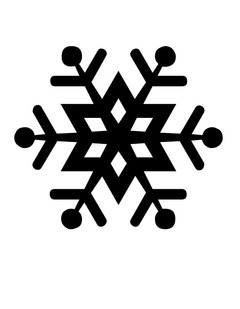 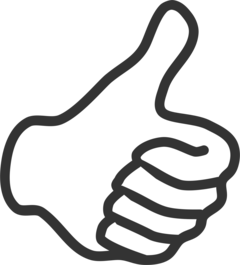 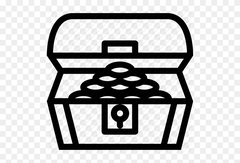 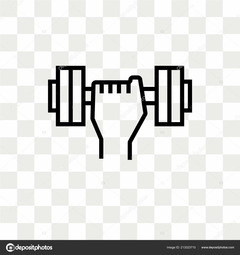 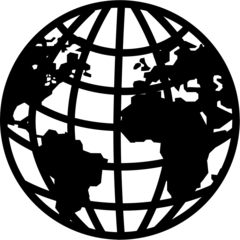 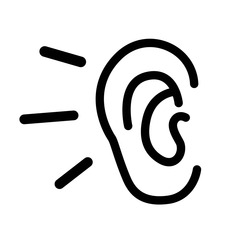 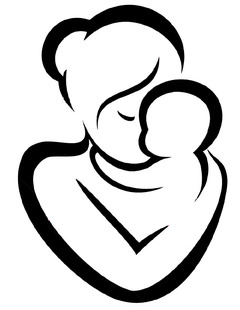 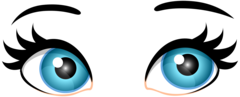 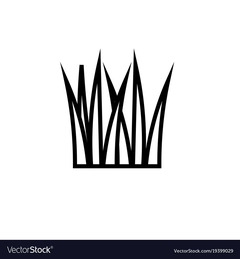 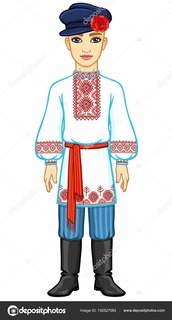 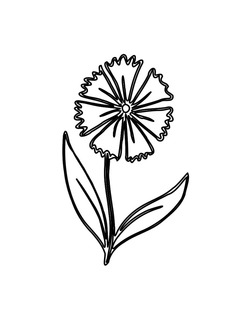 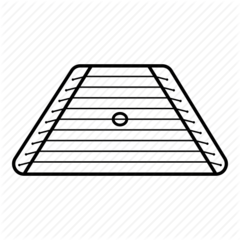 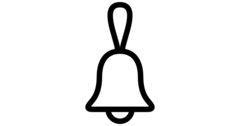 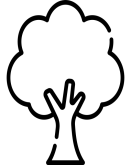 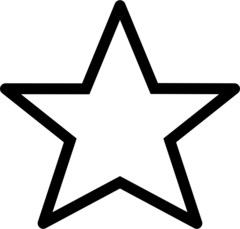 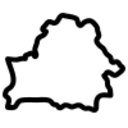 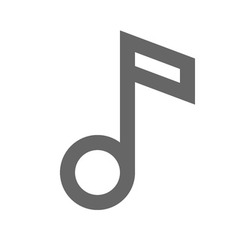 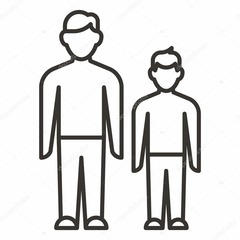 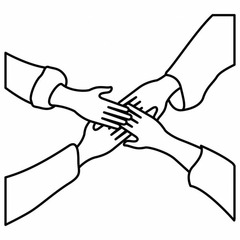 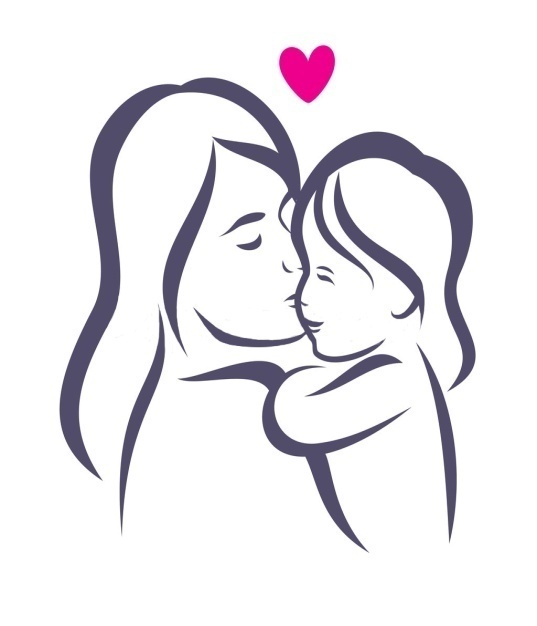 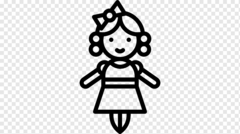 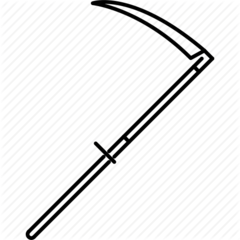 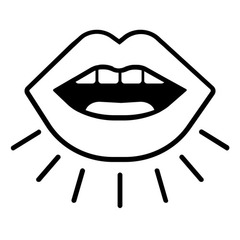 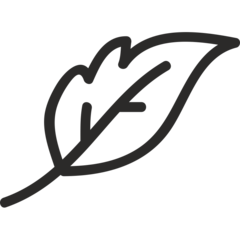 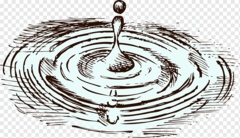 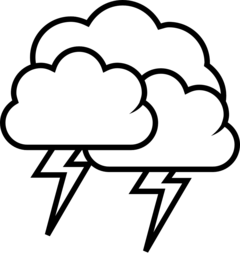 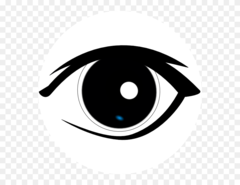 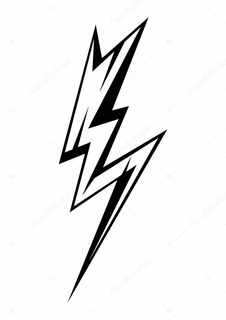 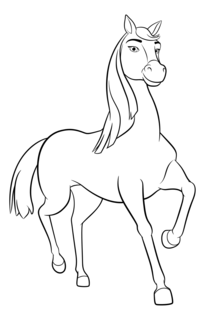 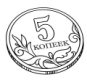 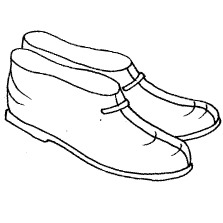 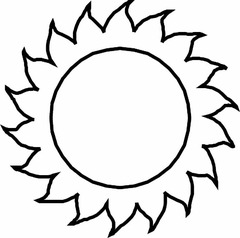 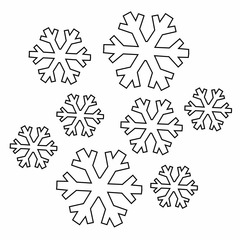 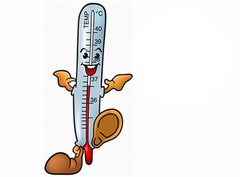 